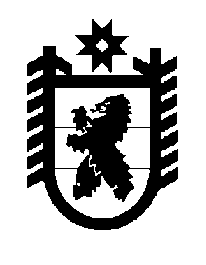 Российская Федерация Республика Карелия    ПРАВИТЕЛЬСТВО РЕСПУБЛИКИ КАРЕЛИЯРАСПОРЯЖЕНИЕ                                 от  16 августа 2016 года № 633р-Пг. Петрозаводск Одобрить и подписать Дополнительное соглашение № 2 между Правительством Республики Карелия и Некоммерческой организацией «Фонд развития моногородов» к Соглашению от 23 сентября 2015 года 
№ 06-22-04 о софинансировании расходов Республики Карелия в целях реализации мероприятий по строительству и (или) реконструкции объектов инфраструктуры, необходимых для реализации новых инвестиционных проектов в муниципальном образовании Надвоицкое городское поселение.           Глава Республики Карелия                                                                  А. П. Худилайнен    